ИНФОРМАЦИЯ о дополнительных мерах поддержки субъектов малого и среднего предпринимательства АО «Корпорация «МСП»Во исполнение Поручения Президента Российской Федерации и в целях оказания кредитно-гарантийной поддержки сельскохозяйственной кооперации АО «МСП Банк» (дочерний банк АО «Корпорация «МСП») утверждены следующие специальные кредитные продукты.1. Кредитный продукт «Кооперация» предусматривает прямое кредитование на оборотные цели субъектов малого и среднего предпринимательства (далее - субъекты МСП) - участников сельскохозяйственной кооперации под поручительство региональной гарантийной организации (далее - РГО) «без твердых залогов».Условиями продукта предусматривается ограничение максимальной суммы кредита 5 млн рублей, предоставляемыми сроком до 1 года по ставке 9,6% предприятиям среднего бизнеса и 10,6% предприятиям малого бизнеса.В качестве обеспечения используется поручительство собственника и генерального директора, а также поручительство РГО в размере 40% от размера кредита.2. Кредитный продукт «Агропарк» нацелен на организацию финансирования инфраструктуры для сельскохозяйственных кооперативов в виде кредита управляющей компании, осуществляющей при содействии региональных властей строительство/модернизацию агроиндустриальных парков. Кредит выдается на срок до 7 лет на инвестиционные цели по ставке 8,9% средним и 9,9% малым управляющим компаниям на основании банковских стандартов проектного финансирования. В качестве обеспечения используется поручительство собственника и генерального директора, а также обеспечение ликвидным залогом 70% от размера кредита.3. Кредитный продукт «Предэкспорт» предусматривает оборотное финансирование предэкспортных поставок субъектов МСП – участников сельскохозяйственной кооперации, производителей сельскохозяйственнойпродукции на базе сотрудничества с АО «РЭЦ» сроком на один год в сумме, не превышающей 500 млн рублей, по ставкам 9,6% средним и 10,6% малым сельхозпредприятиям.В качестве обеспечения используется поручительство собственника и генерального директора, а также обеспечение ликвидным залогом 70% от размера кредита.Кроме того, в рамках Программы стимулирования кредитования субъектов малого и среднего предпринимательства (далее - Программа) предусмотрена поддержка субъектов МСП, осуществляющих деятельность в сфере сельского хозяйства, в частности кредиты в сумме от 5 млн. до 1 млрд. рублей для приобретения основных средств, модернизации и реконструкции производства, а также для запуска новых проектов по ставкам 10,6% для субъектов малого предпринимательства и 9,6% для субъектов среднего предпринимательства (общий размер кредитных средств, привлеченных одним конечным заемщиком в рамках Программы, не может превышать 4 млрд. рублей). Льготная стоимость кредитов обеспечивается за счет предоставления Банком России уполномоченным банкам кредитов под поручительство АО «Корпорация «МСП» по ставке 6,5% годовых.В феврале 2017 г. Программа дополнена условиями кредитования управляющих компаний агропромышленных парков.Подробная информация об уполномоченных банках, условиях и требованиях кредитования, порядке взаимодействия с уполномоченными банками размещена на сайте АО «Корпорация «МСП» (http://corpmsp.ru) в разделе «Финансовая поддержка/Программа стимулирования кредитования».Вместе с тем, АО «Корпорация «МСП» совместно с АО «Росэксимбанк» утвердило специальный финансовый продукт для предэкспортного финансирования субъектов МСП ? экспортеров или производителей сельскохозяйственной продукции и продовольствия, заключивших с экспортером договор, предусматривающий реализацию сельскохозяйственной продукции и продовольствия, с прямой гарантией АО «Корпорация «МСП», выдаваемой с поручительством РГО, в размере до 75% от размера кредита.Подробная информация о продукте размещена на сайте АО «Корпорация «МСП» в разделе «Финансовая поддержка/Каталог гарантийных продуктов».Также, АО «Корпорация «МСП» совместно с АО «Росагролизинг» разрабатывается продукт по прямой гарантии для лизинга, предусматривающий сроком на 60 месяцев обеспечение исполнения обязательств субъектов МСП (лизингополучателей) по договору финансовой аренды (лизинга), заключаемому с лизинговой компанией в целях приобретения оборудования, в том числе обеспечение обязательств субъектов МСП по лизингу крупного рогатого скота специализированных мясных пород для разведения. Размер обеспечения - до 20% от стоимости предмета лизинга, но не более 20 млн рублей.Контактные лица по вопросам оказания кредитно-гарантийной поддержки:Тарасов Петр Юрьевич, заместитель Председателя Правления АО «МСП Банк» (тел.: 8 (495) 783-79-98, доб. 0210; tarasov@mspbank.ru); Линейцева Юлия Анатольевна, заместитель руководителя дирекции -начальник отдела по взаимодействию с органами региональной власти Дирекции регионального развития АО «Корпорация «МСП» (тел.: 8 (495) 698-98-00, доб. 306; YLineytseva@corpmsp.ru).Информация о потребности в кредитно-гарантийной поддержке АО «Корпорация МСП»Уважаемые Главы
Крестьянских Фермерских хозяйств!!!
 
Во исполнении пункта 3 перечня поручений от 17.05.2017 заседания рабочей группы по вопросу внедрения системы электронной ветеринарной сертификации на территории Ростовской области доводим до вашего сведения, информацию о необходимости перехода на электронную ветеринарную сертификацию с 01.01.2018 всех производителей животноводческой продукции.
  
 
                                                                         Администрация Песчанокопского сельского поселения
Уважаемые Главы Крестьянских Фермерских хозяйств!!!Отдел статистики напоминает руководителям предприятий и организаций всех форм собственности отчитаться по форме 4-сх «Сведения об итогах сева урожая 2017 года», а главам крестьянских (фермерских) хозяйств – по форме 1- фермер.Отчеты должны быть представлены всеми предприятиями, организациями, к(ф)х, индивидуальными предпринимателями, имеющими сельскохозяйственные угодья независимо, находится ли земля в собственности или аренде.Срок представления данных об уборке урожаю 25 мая 2017 года. В случае нарушения установленных сроков руководители предприятий, главы к(ф)х, индивидуальные предприниматели будут привлекаться к административной ответственности.Администрация Песчанокопского сельского поселенияУважаемые Главы Крестьянских Фермерских Хозяйств!!!   Руководство Сальской дистанции пути для устранения неисправностей возникших в процессе эксплуатации, планирует ремонт железнодорожного пути под настилом ж.д. переезда на 437 км пк3 разъезд Сандатовский, с полным закрытием для движения автотранспорта, 7 и 8 июня 2017г. с 7час. 00мин. До 17час. 00мин., с полным открытием движения в ночное время, во время производства работ движение автотранспорта будет производиться в объезд через автодорожный путепровод (440км пк7 привязка по ж.д. пути) автодороги Егорлыкская – Ставрополь. Также о закрытии ж.д. переезда 1 и 2 июня 2017г.Администрация Песчанокопского сельского поселенияУважаемые ГлавыКрестьянских Фермерских Хозяйств!!!Настоящим ООО «ТКС-Холдинг» уведомляет о начале III этапа гидравлических испытаний участка трубопровода на объекте Проект «Юг». 2 этап. Строительство МНПП «Волгоград-Тихорецк» Линейная часть км 319,6 – км 408 (88,4 км), в т.ч. узел пуска-приема СОД – ППС «Екатериновка».Испытания будут проводиться с 08.04.2017 г. по 18.04.2017 г. на участке трубопровода, расположенного в Сальском и Песчанокопском районах Ростовской области – участок МНПП (ПК 3171+82 – ПК 4068+27,1) длиной 89676,15 метров.В связи с вышеизложенным, прошу Вас прекратить выполнение всех видов работ в охранной зоне трубопровода (земляных, строительномонтажных, посевных, уборочных и т.п.), не допускать нахождение людей и техники на территории огороженной сигнальным ограждением с предупреждающими табличками, в период с 08.04.2017 г. по 18.04.2017 г.Администрация Песчанокопского сельского поселенияУважаемые ГлавыКрестьянских (Фермерских) Хозяйств!!!Президентом РФ Путиным В.В. 2017 год объявлен «Годом ЭКОЛОГИИ».Особое внимание обращено на сокращение вредных выбросов в атмосферу, поэтому в каждом регионе будут разрабатываться Программы с указанием конкретных объёмов снижения вредных выбросов.Основными источниками выбросов углеводородов в атмосферу являются резервуары для хранения нефти и нефтепродуктов, не оснащённые эффективными средствами сокращения потерь от испарений. Эти объёмы выбросов очень значительны. Например, с одного резервуара ёмкостью 10 000 м3 РВС-10 000 в год выбрасывается в атмосферу более 100 тонн углеводородов. Что важно для владельцев нефтепродуктов, в год потери от испарений составляют около 100 000 литров самых ценных легких фракций углеводородов (в денежном выражении около 3 000 000 рублей).Согласно статистическим данным на территории большинства областей в эксплуатации находится более 200 резервуаров ёмкостью от 400 до 50 000 м3 и около 30% из них не имеют эффективных средств защиты от испарений. Приняв расчётную ёмкость одного резервуара 10 000 м3, объём вредных выбросов по области составит около 6 000 тонн в год.Предприятием ООО «Скорая Экологическая Помощь» разработаны и изготовляются полноконтактные блочные алюминиевые пантоны с пенополиуретановым наполнителем типа БПА 200…50 000 м3, обеспечивающие сокращение потерь от испарений не менее чем на 99% Пантон окупается примерно  за 1 год.За период с 2006 г. предприятием изготовлено  и поставлено на терминалы Белого, Балтийского и Чёрного морей, на НПЗ, нефтебазы и объекты АК «Транснефть» 457 понтонов БПА, которые обеспечивают сокращение вредных выбросов в атмосферу не менее чем на 45 000 тонн в год.Представляем краткую информацию об инновационных технологиях и выпускаемом оборудовании предприятия ООО «СЭП» и Методику укрупнённого расчёта сокращения вредных выбросов в атмосферу. Данная информация может быть полезной для специалистов Департамента области, занимающихся вопросами экологии при составлении планов и рекомендаций для владельцев резервуаров, а также для разработки соответствующих Программ с получением реальных ощутимых результатов.При заинтересованности предприятие изготовит и поставит необходимое количество понтонов БПА, подготовит более точный расчёт ожидаемого объёма снижения вредных выбросов, предоставит дополнительную необходимую информацию по запросу на электронный адрес  sep@sep32.ru, телефон (4832) 74-77-70 или факс (4832) 74-88-67.Администрация Песчанокопского сельского поселенияПостановление Правительства Ростовской области от 03.03.2017 № 144 О порядке предоставления субсидий сельскохозяйственным товаропроизводителям (кроме граждан, ведущих личное подсобное хозяйство, и сельскохозяйственных потребительских кооперативов), занимающимся животноводством (мясное, молочное скотоводство, птицеводство) или садоводством, или виноградарством, на возмещение части затрат на приобретение сельскохозяйственной техники, произведенной в Российской ФедерацииаЗаявка на участие в учебной программе повышения квалификации «Организация крестьянского (фермерского) хозяйства»Учебная программа повышения квалификации «Организация крестьянского (фермерского) хозяйства»Расписание учебных занятий 15-16 марта 2017 годаРаспоряжение Правительства Ростовской области от 15.02.2017 № 73 Об утверждении распределения субсидии на содействие достижению целевых показателей региональных программ развития агропромышленного комплекса на 2017 годПостановление Правительства Ростовской области от 14.02.2017 № 83 О порядке предоставления субсидии на содействие достижению целевых показателей региональных программ развития агропромышленного комплексаУважаемые Главы Крестьянских (фермерских) хозяйств!!!С целью оказания государственной поддержки сельскохозяйственным товаропроизводителям области в форме субсидий на поддержку племенного животноводства, минсельхозпроду области за счет областного бюджета на 2017 год предусмотрены средства на возмещение части затрат сельскохозяйственных товаропроизводителей на приобретение племенного молодняка крупного рогатого скота:молочного направления продуктивности, в том числе по импорту –
150000 тыс. рублей;мясного направления продуктивности – 34800 тыс. рублей.Ставка субсидии составит 100 рублей за 1 кг живой массы молочного скота 
и 90 рублей за 1 кг живой массы скота мясного направления продуктивности.Предоставление субсидии будет осуществляться по мере поступления заявок сельскохозяйственных товаропроизводителей. В настоящее время идет подготовка нормативного акта по данному направлению.Администрация Песчанокопского сельского поселения.Уважаемые Главы Крестьянских (фермерских) хозяйств!!!С 2017 года меняются подходы по предоставлению средств федерального и областного бюджетов на поддержку агропромышленного комплекса.В целях достижения целевых показателей развития агропромышленного комплекса, утвержденных постановлением Правительства Ростовской области от 25.09.2013 № 592 «Об утверждении государственной программы Ростовской области «Развитие сельского хозяйства и регулирование рынков сельскохозяйственной продукции, сырья и продовольствия» из федерального и областного бюджетов сельхозтоваропроизводителям в текущем году будет предоставляться субсидия «На содействие достижению целевых показателей региональных программ развития агропромышленного комплекса» (далее – единая субсидия).Единая субсидия объединила 18 софинансируемых из федерального бюджета направлений государственной поддержки, (в 2016 году они представлялись как отдельные субсидии):1. На поддержку племенного животноводства (только содержание племенных животных).2. На содержание товарного маточного поголовья крупного рогатого скота мясных пород и их помесей.3. На поддержку тонкорунного и полутонкорунного овцеводства.4. На поддержку овцеводства (предоставляется муниципальными образованиями в связи с переданными полномочиями)5. На поддержку рисоводства.6. На поддержку элитного семеноводства.7. На закладку, уход, установку шпалеры, раскорчевку виноградников.8. На закладку и уход за многолетними плодовыми и ягодными насаждениями, садами интенсивного типа.9-12. На возмещение части процентной ставки по краткосрочным кредитам (займам), полученным до 31 декабря 2016 (по 4 подотраслям: растениеводство, животноводства, молочное скотоводство и переработка).13-14. На возмещение части затрат сельскохозяйственных товаропроизводителей на уплату страховой премии, начисленной по договору сельскохозяйственного страхования в области растениеводства и (или) животноводства.15. На возмещение части процентной ставки по долгосрочным, среднесрочным и краткосрочным кредитам, взятым малыми формами хозяйствования до 31 декабря 2016.16. Гранты на поддержку начинающих фермеров.17. Гранты на развитие семейных животноводческих ферм.18. Гранты на развитие материально-технической базы сельскохозяйственных потребительских кооперативовВ соответствии с постановлением Правительства Российской Федерации от 30.12.2016 № 1556, устанавливающим правила предоставления и распределения единой субсидии, государственная поддержка будет предоставляться конечным получателям по ставкам, рассчитанным:на 1 голову сельхозживотного (для племенных животных – 
на 1 условную голову);на 1 гектар площади под сельскохозяйственной культурой (элитные семена, рис, многолетние насаждения, винградники, несвязка);на единицу объема реализованной продукции растениеводства и (или) животноводства собственного производства (шерсть).По многим направления прослеживается «уход» от расчета размера субсидии от произведенных затрат.Исключение составляют субсидирование процентных ставок по краткосрочным кредитам и кредитам, полученным малыми формами хозяйствования, а также затраты на сельхозстрахование в области растениеводства и животноводства (подход к расчету ставки не поменялся – возмещение затрат на уплату процентов и оплата 50% страховой премии по договору страхования).Следует отметить, что в соответствии с федеральным законодательством при наступлении ЧС выплаты из бюджетов могут предоставляться только на застрахованные объекты.Элитное семеноводство и рисоводство(в рамках «единой субсидии»)Меняется подход к предоставлению субсидии на поддержку элитного семеноводства и рисоводства.В 2016 году субсидия по элитным семенам предоставлялась по ставкам за 1 тонну или 1 посевную единицу семян; по рису - на возмещение части затрат на 1 тонну произведенного риса в первоначально оприходованном весе, произведенного в текущем году.В 2017 году субсидия по рису будет предоставляться из расчета ставки на 1 гектар уборочной площади риса произведенного в текущем году с учетом коэффициента интенсивности использования посевных площадей, занятых под рисом (в 2016 было на 1 тонну произведенного риса). При этом коэффициент интенсивности определяется как соотношение урожайности по рису сельхозтоваропроизводителя в текущем году к среднему областному значению урожайности риса за последние три года в первоначально оприходованном весе по данным статистического учета. Также стоит задача несниженияплощадирисовых посевов по отношению к предшествующему периоду.Субсидия на поддержку элитного семеноводства будет предоставляться по ставке на 1 гектар площади (в 2016 было на 1 тонну или 1 посевную единицу семян), засеянной элитными семенами сельскохозяйственных культур, приобретенных и засеянных в текущем году или во втором полугодии предшествующего года.По остальным направлениям поддержек в рамках «единой субсидии» подходы не меняются. Добавляются условия предоставления субсидии, представленных далее.Гранты (в рамках «единой субсидии»)Муниципальными районами предварительно заявлено 148 участников на конкурс по начинающим фермерам и 20 участников по семейным животноводческим фермам (в среднемконкурс - полтора претендента на место). В первоочередном порядке гранты будут предоставляться для развития молочного и мясного животноводства.(Кроме того, необходимо обратить внимание:на качество и полноту пакета документов,на отсутствие у фермеров задолженности перед бюджетом и внебюджетными фондами,на обеспеченность заявителей животноводческими помещениями, а также земельными участками для их размещения, которые соответствуют нормам и правилам градостроительного и санитарного законодательства,на наличие систем складирования и хранения отходов жизнедеятельности животноводческих ферм (узаконенные навозохранилища).С 2017 года максимальный размер гранта для начинающих фермеров составит:на создание молочной фермы – 3,0 млн. рублей,на создание фермы мясного направления – 2млн. рублей,для остальных направлений – не более 1,5 млн. рублей.С 2017 года на 1 млн. рублей гранта по начинающим фермерам должно быть создано не менее 1-го нового постоянного рабочего места(было на 500,0 тыс. рублей).При реализации мероприятий по развитию семейных животноводческих ферм максимальный размер гранта:по молочному животноводству остается не более 21,6 млн. рублей,по мясному животноводству – 5,4 млн. рублей,по овцеводству и прочим направлениям – 3,0 млн. рублей.При этом срок деятельности КФХ на дату подачи заявки на конкурс должен превышать 24 месяца с даты регистрации хозяйства (было 12 месяцев).Пакеты документов для участия в конкурсных отборах на получение грантов должны быть сформированыдо 01.03.2017.Прием документов, их рассмотрение и согласование, организация работы конкурсной комиссии планируется в марте-апреле 2017 года.Финансирование – в мае-июне.Прошу организовать работу по отбору грантополучателей 2017 года в соответствии с обозначенными сроками.Кроме единой субсидии в 2017 году будут предоставляться следующие субсидииПеречень направлений государственной поддержки по отрасли животноводство:1. Субсидии на 1 килограмм реализованного и (или) отгруженного на собственную переработку коровьего и (или) козьего молока в 2017 году продолжится за счет средств федерального и областного бюджетов.В 2017 году название субсидии будет звучать – «На повышение продуктивности крупного рогатого скота молочного направления».В этой связи, добавляется дополнительное условие – неснижение продуктивности.Перечень документов дополнится сведениями о молочной продуктивности коров за отчетный финансовый год и год, предшествующий отчетному финансовому году. В постановления федерального и областного уровней вносятся изменения. Ставки будут утверждены нормативным документом минсельхозпрода области.2. Субсидии на приобретение оборудования, машин и механизмовдля молочного скотоводства(субсидия предоставляется в размере 30% от стоимости приобретенного оборудования, без учета НДС)3. Возмещение части затрат на приобретениеплеменногомолодняка КРС молочногонаправлений, в том числе по импорту – 
будет осуществляться только за счет средств областного бюджета, по ставкам, утверждаемым минсельхозпродом области.В 2017 средства из федерального бюджета на приобретение племенных животных не запланированы.Перечень направлений государственной поддержки по отрасли растениеводство, запланированных на 2017 год1.Несвязанная поддержка в области растениеводстваВ соответствии с проектом постановления Правительства Российской Федерации о внесении изменений в Правила предоставления и распределения субсидии на оказание несвязанной поддержки в области растениеводства поддержка на посевные площади, занятые зерновыми, зернобобовыми и кормовымисельскохозяйственными культурамиРостовской областипредоставляться не будут, т.к. Ростовская отнесена к категории регионов, имеющих наивысшие положительные финансово-экономические результатыдеятельности сельскохозяйственных товаропроизводителей в области растениеводства в отчетном финансовом году.Кроме Ростовской области несвязанная поддержка не будет предоставляться Белгородской, Воронежской, Курской, Липецкой, Тамбовской областям, Краснодарскому и Ставропольскому краям.Средства из федерального бюджета в 2017 год выделены для оказания несвязанной поддержки в области развития производства семенного картофеля, семян овощных культуроткрытого грунта, семян кукурузы, семян подсолнечника, семян сахарной свеклы и овощей открытого грунта (на возмещение части затрат на проведение комплекса агротехнологических работ, обеспечивающих увеличение производства семенного картофеля, семян овощных культур открытого грунта, семян кукурузы, семян подсолнечника, семян сахарной свеклы и овощей открытого грунта).В первом чтении Федерального закона о бюджете на 2017 год Ростовской области на несвязанную поддержку было предусмотрено 1 550,7 млн. руб.При принятии Федерального закона, размер поддержки для Ростовской области снизился и составил 86,3 млн. руб.Уменьшение ассигнований по несвязанной поддержке связано увеличением федеральных лимитов на льготное кредитование.2. Субсидии по техникеВ 2017 году средства областного бюджета запланированы на предоставление субсидии за приобретенную сельхозтехнику, произведенную вРоссийской Федерации для сельхозтоваропроизводителей (кроме граждан, ведущих ЛПХ), занимающихся мясным и (или) молочным животноводством, птицеводством, а также занимающихся виноградарством и садоводством.Условия ее предоставления дорабатываются и будут доведены минсельхозпродом области.Субсидия будет предоставляться сельскохозяйственным организациям, занимающимся животноводством (мясное, молочное скотоводство, птицеводство) при наличии поголовья КРС свыше 200 головили осуществления производства продукции птицеводства;индивидуальным предпринимателям и крестьянским (фермерским) хозяйствам, занимающимся животноводством (мясное, молочное скотоводство, птицеводство) при наличии поголовья КРС свыше 50 голов.Будет субсидироваться приобретение специализированной сельскохозяйственной техники, используемой в технологическом процессе производства плодовой продукции и винограда.Дополнительное условие предоставления субсидии - неотчуждение приобретенной сельхозтехники в течение 3 лет, с даты ее приобретения.3. Субсидии на возмещение части затрат на возмещение части затрат на текущий ремонт и планировку оросительных систем, расчистку коллекторно-дренажной сети, на приобретение гербицидов, необходимого оборудования и специализированной техники для удаления сорной растительности на мелиоративных каналах;4. Субсидии на оплату услуг по подаче воды для орошения и затрат на оплату электроэнергии, потребляемой внутрихозяйственными насосными станциями при подаче воды, для орошения сельскохозяйственных культур;5. Субсидии на возмещение части затрат на строительство, реконструкцию и техническое перевооружение мелиоративных систем общего и индивидуального пользования и отдельно расположенных гидротехнических сооружений, принадлежащих им на праве собственности или переданных им в пользование в установленном порядке;6. Субсидии на выполнение агролесомелиративных мероприятий;7. Субсидии на оплату услуг по подаче воды электрифицированными насосными станциями на рисовые оросительные системы;8. Субсидии на компенсацию части стоимости агрохимического обследования пашни;9. Субсидии садоводческим, огородническим и дачным некоммерческим объдинениям граждан на возмещение части затрат на инженерное обеспечение территорий садоводческих, огороднических и дачных некоммерческих объединений граждан.Перечень направлений государственной поддержки на достижение финансовой устойчивости сельхозтоваропроизводителей и организаций агропромышленного комплекса, запланированных на 2017 год1. Субсидии на возмещение части затрат на уплату процентов по инвестиционным кредитам, привлеченным до 31.12.2016. (срок установлен в связи с введением льготного кредитования с 01.01.2017);2. Субсидии на возмещение прямых понесенных затрат на создание и модернизацию объектов агропромышленного комплекса, а также приобретение техники и оборудования.Также 2017 году запланированы бюджетные ассигнования на:- возмещение части затрат на приобретение технологического и холодильного оборудования, спецавтотранспорта, проведение мероприятий по продвижению продукции и внедрению стандартов качества (мясной, молочной, хлебопекарной, мукомольной, крупяной и плодовоовощной, консервной);- уплату части авансовых платежей и текущих лизинговых платежей при приобретении в лизинг основных средств организациям потребкооперации и СПоК.Условия предоставления субсидийПостановлением Правительства Российской Федерации от 06.09.2016 № 887 утверждены общие требования к нормативным правовым актам, в том числе и муниципальнымрегулирующим предоставление субсидий(сельхозтоваропроизводителям и организациям АПК).По справкам, информациям, получаемым (в том числе по межведомственному взаимодействию) произошли изменения.С 2017 года справки, информации должны быть представлены на первое число месяца, предшествующегомесяцу, в котором планируется заключение соглашения.Под данное требование попадают справки, информации о том, что:1. Сельскохозяйственные товаропроизводители не должны находиться в процессе реорганизации, ликвидации, или несостоятельности (банкротства) в соответствии с законодательством Российской Федерации;2. Сельскохозяйственные товаропроизводители не должны являться иностранными юридическими лицами, а также российскими юридическими лицами, в уставном (складочном) капитале которых доля участия иностранных юридических лиц, местом регистрации которых является государство или территория, включенные в утверждаемый Министерством финансов Российской Федерации перечень государств и территорий, предоставляющих льготный налоговый режим налогообложения и (или) не предусматривающих раскрытия и предоставления информации при проведении финансовых операций (офшорные зоны) в отношении таких юридических лиц, в совокупности превышает 50 процентов;3. Сельскохозяйственные товаропроизводители не должны являться получателями бюджетных средств из соответствующего бюджета бюджетной системы Российской Федерации в соответствии с иными нормативными правовыми актами, на цели, указанные в пункте 4 настоящего Положения;4. При условии отсутствия у сельскохозяйственных товаропроизводителей задолженности по налогам, сборам и иным обязательным платежам в бюджеты бюджетной системы Российской Федерации, в том числе в бюджеты государственных внебюджетных фондов, срок исполнения по которым наступил в соответствии с законодательством Российской Федерации (за исключением задолженности, по которой оформлены в установленном порядке соглашения о реструктуризации, соблюдаются графики погашения задолженности и своевременно осуществляются текущие платежи).Кроме того субсидии предоставляются зарегистрированным и осуществляющим деятельность на территории Ростовской области.Установлен срок перечисления субсидии - не более 10 рабочих дней после принятия решения.Названные условия являются основными и указаны теперь по всем видам субсидий, предоставляемым из федерального и областного бюджетов.Кроме названных, по отдельным направлениям есть дополнительные условия (такие как неотчуждение приобретенного оборудования и сельхозживотных и т.д.), установленные Областным законом об областном бюджете на 2017 и плановый период 2018 и 2019 годы и порядком предоставления субсидии.По субсидиям, предоставляемым только из областного бюджета, несофинансируемым из федерального бюджета, требования к среднемесячной заработной плате остались прежними:отсутствие у получателей субсидий просроченной задолженности по заработной плате;размер среднемесячной заработной платы работников получателей субсидий (в расчете на одного работника) должен составлять:для сельскохозяйственных товаропроизводителей (кроме крестьянских (фермерских) хозяйств и индивидуальных предпринимателей, осуществляющих предпринимательскую деятельность без образования юридического лица) и организаций агропромышленного комплекса независимо от их организационно-правовой формы – не ниже 1,4 величиныпрожиточного минимума, установленного для трудоспособного населения Ростовской области;для индивидуальных предпринимателей, осуществляющих предпринимательскую деятельность без образования юридического лица, крестьянских (фермерских) хозяйств, организаций потребительской кооперации, сельскохозяйственных потребительских кооперативов – не ниже 1,2 величиныпрожиточного минимума, установленного для трудоспособного населения Ростовской области.Обращаю Ваше внимание, что при предоставлении средств федерального бюджета субъект Российской Федерации берет на себя обязательства по выполнению значений целевых показателей.При невыполнении показателей результативности средства федерального бюджета возвращаются в размере, установленном расчетным путем.В текущем году минфином области предусмотрен возврат средств за невыполнение целевых показателей по субсидиям муниципальным образованиям.На областном уровне рассматривается возможность возложения ответственности за невыполнение целевых показателей на муниципальные образования и получателей субсидий.Администрация Песчанокопского сельского поселения.Уважаемые ГлавыКрестьянских Фермерских Хозяйств!!!Администрация Песчанокопского района сообщает Вам, о необходимости до 25 января 2017 года предоставить в отдел сельского хозяйства и охраны окружающей среды (кабинет № 1) отчет за 2016 год (по формам 1-КФХ, 2-КФХ, 10-АПК).Администрация Песчанокопского сельского поселенияУважаемые ГлавыКрестьянских Фермерских Хозяйств!!!Настоящим министерство сельского хозяйства и продовольствия Ростовской области извещает о начале подготовки проекта нормативного правового акта и сборе предложений заинтересованных лиц.Предложения принимаются по адресу: 344000 г. Ростов-на-Дону, ул. Красноармейская, 33, кабинет 404, а также по адресу электронной почты: dov@don-agro.ru, в теме сообщения указать «Предложения по подготовке проекта акта».Сроки приёма предложений: 07.11.2016 по 25.11.2016.Место размещения уведомления о подготовке проекта акта в сети Интернет:www.don-agro.ruКонтактное лицо от разработчика акта: ведущий специалист отдела координации развития субъектов предпринимательства, ЛПХ и консультационных услуг минсельхозпрода области Рязанова Александра Олеговна, номер контактного телефона 250-97-69.Вид нормативного правового акта: постановление Правительства Ростовской области.Наименование нормативного правового акта: «О внесении изменений в постановление Правительства Ростовской области от 30.05.2012 № 454»«О внесении изменений в постановление Правительства Ростовской области от 01.06.2012 № 480»Обоснование проблемы, на решение которой направлены предлагаемые способы регулирования: приведение региональных нормативных правовых актов в соответствие с действующим законодательством.Цели регулирования и характеристика соответствующих общественных отношений, описание предлагаемого регулирования с указанием круга лиц, на которых будет распространено их действие: Целью регулирования является стимулирование создания условий для развития крестьянских (фермерских) хозяйств, наполнение регионального рынка сельхозпродукцией, производимой малыми формами хозяйствования, снижение социальной напряженности на селе.Нормативные правовые акты устанавливают правила предоставления главам крестьянских (фермерских) хозяйств грантов на развитие семейных животноводческих ферм.Планируемый срок вступления в силу проекта акта или взаимосвязанных по цели регулирования проекта акта, предусматривающего установление предлагаемого регулирования: планируемый срок вступления в силу – первый квартал 2017 года.Сведения о необходимости или отсутствии необходимости установления переходного периода: отсутствует необходимость установления переходного периода.Иная информация по решению разработчика, относящаяся к сведениям о подготовке проекта нормативного правового акта:Проектом вносятся изменения в части уточнения перечня документов.К уведомлению прилагаются:Срок проведения публичных консультаций до: 25.11.2016.Администрация Песчанокопского сельского поселенияУважаемые ГлавыКрестьянских Фермерских Хозяйств!!!В рамках заключенного Соглашения, заключенного между Администрацией района и министерством сельского хозяйства и продовольствия РО «О реализации мероприятий государственной программы развития сельского хозяйства и регулирования рынков сельскохозяйственной продукции, сырья и продовольствия на 2013-2020 годы» Вам необходимо провести разъяснительную работу среди жителей Вашего сельского поселения по данной программе, выявить потенциальных претендентов для участия в конкурсном отборе на получение грантов на создание и развитие крестьянского (фермерского) хозяйства и развитие семейных животноводческих ферм на 2017 год и представить в отдел сельского хозяйства и охраны окружающей среды кандидатуры потенциальных претендентов на участие в конкурсном отборе в срок до 23 ноября 2016 года.При этом информируем, что приоритетным направлением грантовых программ является развитие молочного животноводства и поддержка многодетных семей, также при подаче заявок необходимо :- соблюдение требований земельного законодательства (соответствие земельных участков, планируемых к использованию, их разрешенному виду использования и целевому назначению с учетом зонирования территории муниципального образования);- необходимость соответствия производственных объектов санитарным, ветеринарным, градостроительным нормам и правилам;- обеспечение создаваемых производственных объектов необходимой инженерной и транспортной инфраструктурой;- соблюдение установленных правил предоставления грантов и требований к претендентам на их получение, согласно постановлений Правительства Ростовской области от 01.06.2012 № 480 «О правилах предоставления начинающим фермерам грантов на создание и развитие крестьянского (фермерского) хозяйства и единовременной помощи на их бытовое обустройство», от 30.05.2012 № 454 «О правилах предоставления главам крестьянских (фермерских) хозяйств грантов на развитие семейных животноводческих ферм»скачать документАдминистрация Песчанокопского сельского поселенияУважаемые ГлавыКрестьянских Фермерских хозяйств!!!Доводим до Вашего сведения, что издан учебник «Кормление сельскохозяйственных животных» (4 издание, автор профессор Н.Г. Макарцев, изд. ООО «Ноосфера») с грифом Министерства сельского хозяйства для студентов ВУЗов и специалистов сельхозпредприятий по зоотехнии и ветеринарии.В книге на современном научном уровне подробно изложены все вопросы по нормированному кормлению сельскохозяйственных животных разных видов. Освещены в полном объеме разные системы оценки питательности кормов, а также особенности состава, питательности и техники скармливании кормов и кормовых добавок разным животным.Представлены новые типовые рационы, а также рецепты комбикормов, премиксов, БМВД и ЗЦМ для разных видов и половозрастных групп животных с учетом последних научных достижений в этой отрасли.Книга отпечатана на офсетной бумаге в твердом переплете с высоким полиграфическим качеством, объем 40 печатных листов, 640 страниц, тираж 2000 экземпляров. Стоимость одного экземпляра минимальная – 500 рублей.Заявку на приобретение учебника желательно отправить в течении 10 дней проф. Н.Г. Макарцеву по электронной почте: valentinakgss@yandex.ru или по телефонам: 8-920-615-09-81; 8(4842) 72-50-91 с указанием контактного телефона подразделения и главного специалиста.Учебник по вопросам полноценного кормления с/х животных является базовым для студентов и специалистов сельхозпредприятий в течение последних 18 лет. В Всероссийском конкурсе данный учебник награжден дипломом I степени. Книга послужит надежным источником знаний по вопросам полноценного кормления животных для специалистов агропромышленного комплекса в повседневной работе.Администрация Песчанокопского сельского поселенияУважаемые ГлавыКрестьянских Фермерских Хозяйств!!!Доводим до Вашего сведения, что с 1 октября по 1 декабря 2016 года проводится прием документов на получение субсидий на возмещение части затрат на уплату страховых премий по договорам сельскохозяйственного страхования озимых сельскохозяйственных культур посева 2016 года при условии оплаты сельскохозяйственными товаропроизводителями 50 процентов страховой премии.По состоянию на 18.10.2016 года в минсельхозпрод области документы на получение субсидий сельскохозяйственными товаропроизводителями области не представлялись.В соответствии с Соглашением о реализации мероприятий Государственной программы развития сельского хозяйства и регулирования рынков сельскохозяйственной продукции, сырья и продовольствия на 2013-2020 годы между минсельхозпродом области и администрациями муниципальных районов целевой индикатор «Удельный вес застрахованных площадей в общей посевной площади» на 2016 год составляет 11%.В целях стимулирования сельхозтоваропроизводителей к страхованию сельхозкультур минсельхозпродом области разрабатывается Порядок предоставления субсидий на оказание несвязанной поддержки в области растениеводства, предусматривающий увеличение размера субсидии хозяйствам, застраховавшим посевы сельхозкультур. При выдаче субсидий в 2017 году будут учитываться площади сельскохозяйственных культур, застрахованные в 2016 году.Учитывая вышеизложенное, а также сроки заключения договоров сельхозстрахования (не позднее 15 календарных дней после окончания сева сельхозкультур) прошу Вас срочно активизировать работу по привлечению сельхозтоваропроизводителей района к страхованию посевов озимых культур.Информацию о ходе страхования посевов озимых культур прошу направить до 25.10.2016 в минсельхозпрод области (электронный адрес tehpolit@yandex.ru) по следующей форме:Администрация Песчанокопского сельского поселенияУважаемые ГлавыКрестьянских Фермерских хозяйств!!!В целях реализации ведомственных целевых программ по поддержке малых форм хозяйствования Российская инженерная академия менеджмента (ФГБОУ «РИАМА») г. Москва с 03.09.2016 по 07.10.2016 проводят курсы повышения квалификации для начинающих фермеров по программе «Поддержка начинающих фермеров»ИНФОРМАЦИЯ ПО ОБУЧЕНИЮ, КОНТАКТЫПрограмма обучения, разработанная по заданию Минсельхоза РФ, призвана помочь работникам МФХ стать участниками подпрограммы «Поддержка малых форм хозяйствования», направленной на получение субсидий для становления и развития малого бизнеса на селе.Обучение осуществляется с участием специалистов профильных департаментов Минсельхоза РФ, АККОР, кредитных организаций и руководителей успешных фермерских хозяйств. Детально рассматриваются вопросы выделения грантов начинающим фермерским хозяйствам и семейным животноводческим фермам, пути повышения эффективности деятельности фермера. Планируется посещение передового фермерского хозяйства Подмосковья и агропромышленной выставки «Золотая осень -2016».Обучение осуществляется за счет средств федерального бюджета.Стоимость проживания в общежитии гостиничного типа в зависимости от комфортабельности номера составляет от 120 до 700 руб./сутки. Телефон общежития (гостиницы) - 8 (495) 586-62-78.Расходы в размере 1000 руб. (одна тысяча руб.), связанные с дополнительным организационно-методическим обеспечением курсов, слушатели оплачивают в кассу академии по договору наличными или безналичным расчетом.По окончании обучения слушатели получают удостоверение установленного образца о повышении квалификации.Желающих пройти обучение просим обязательно направить в академию подтверждение по любому из нижеприведенных контактов.Контакты подразделений академии: учебно-методический отдел – 8 (498) 687-37-47 доб. 3-19, 3-37, e-mail: umo@ riama.ru: отдел международных и региональных связей - тел. 8 (498) 687-37-51, e-mail: omrs@riama.ru: кафедра - 8(498) 687-37-47 доб. 3-39; e-mail: ampf@riama.ru.Проезд: а) электропоездом с Ярославского вокзала Москвы (35-40 мин) до платформы • Челюскинская (Пушкинско-Софринское направление);б) автобусами № 451, 316,317, 388 от метро «ВДНХ» до остановки «пос. Челюскинский».Со схемой проезда можно ознакомиться на сайте академии - www.riama.ru .141220, Московская область, Пушкинский район, п. Челюскинский, ул. Б.Тарасовская, 108 Тел.: (495) 586-70-00, факс: (495) 586-70-11 E-mail: info@riama.ru. ОКПО – 05232620, ОГРН – 1035007550710, ИНН/КПП – 5038009869/503801001.Администрация Песчанокопского сельского поселенияУважаемые ГлавыКрестьянских Фермерских хозяйств!!!Отдел сельского хозяйства и охраны окружающей среды Администрации Песчанокопского района информирует, что в министерство сельского хозяйства и продовольствия Ростовской области поступило письмо департамента потребительского рынка Ростовской области о создании розничной сети ООО «Солнечный круг».Администрация Песчанокопского сельского поселенияПостановление Правительства Ростовской области от 12.08.2016 № 578 О внесении изменений в постановление Правительства Ростовской области от 01.06.2012 № 480Постановление Правительства Ростовской области от 03.08.2016 № 553 О внесении изменения в постановление Правительства Ростовской области от 27.04.2016 № 310Уважаемые ГлавыКрестьянских Фермерских хозяйств!!!В министерство сельского хозяйства и продовольствия Ростовской области поступило письмо от 15.08.2016 № 34/2069 директора Департамента растениеводства, механизации, химизации и защиты растений Чекмарева П.А. о предоставлении информации о предприятиях грибного комплекса с целью проработки вопроса по оказанию им мер государственной поддержки.Администрация Песчанокопского сельского поселенияУважаемые ГлавыКрестьянских Фермерских хозяйств!!!20 августа 2016 г. в 10:00 на территории Всероссийского НИИ виноградарства и виноделия имени Я.И. Потапенко Ростовская область, г. Новочеркасск, пр. Баклановский 166 пройдет VII региональная выставка «Виноград без границ».В выставке примут участие и представят лучшие грозди столового винограда и образцы вина профессионального и домашнего приготовления ученые, ампелографы, фермеры, народные селекционеры, профессионалы и любители виноградной лозы из России и стран ближнего зарубежья.Администрация Песчанокопского сельского поселенияУважаемые Песчанокопцы!!!Министерство природных ресурсов и экологии Ростовской области сообщает о проведении областной экологической просветительской акции «Экология и культура – будущее России!» (далее - акция). Акция состоится 10 сентября 2016 года в 11.00 в Сальском районе Ростовской области (возле административного здания, расположенного в г. Сальске, ул. Ленина, 22). Организаторы акции: минприроды Ростовской области, администрация Сальского района Ростовской области.Акция станет важным социальным и эколого-просветительским мероприятием востока Ростовской области. Она даст старт проэкологическим мероприятиям, которые будут проходить в 2017 году в рамках Года экологии в Российской Федерации.Предполагаемое количество участников в акции около 3000 человек- учащиеся и педагоги. Планируется участие Губернатора Ростовской области Голубева В.Ю. и заместителя Губернатора Ростовской области Василенко В.Н.Программой акции запланировано выступление театральных и творческих коллективов, а также работа выставочно интерактивных модулей, инновационных экологических практик по направлениям: живопись, декоративно-прикладное искусство, сувенирный дизайн и др., модуля сценического мастерства, экологических постов школ Сальского района, организована ярмарка экологически чистых товаров и сувениров.Администрация Песчанокопского сельского поселенияУважаемые ГлавыКрестьянских Фермерских хозяйств!!!Отдел сельского хозяйства и охраны окружающей среды информирует, что в настоящее время вопросы осуществления забоя животных регулируются Техническим регламентом Таможенного союза «О безопасности пищевой продукции» (ТР ТС 021/2011).Транспортировка животных в населенные пункты с убойными цехами 
не всегда удобна и финансово выгодна. Самоходный убойный комплекс поможет решить проблемы фермерских хозяйств, удаленных от крупных населенных пунктов с имеющимися стационарными бойнями.Деятельность предприятия ООО «АгроТехКомплект» (г. Ростов-на-Дону) направлена на производство и поставку оборудования для сельского хозяйства, 
в том числе самоходных комплексов по убою крупного и мелкого рогатого скота производительностью от 10 голов/смену. Техническое оснащение таких убойных комплексов включает собственную дизельную электростанцию мощностью 
20 кВт/час, емкости для воды, обеспечивающие работу комплекса в течение суток.Линия убоя состоит из полного комплекта технологического и вспомогательного оборудования, от предубойного помещения до отгрузки готовой продукции.Дополнительные вопросы можно уточнить на предприятии изготовителе: 
г. Ростов-на-Дону, ул. Согласия, 7, офис 101 тел/факс: 8(863) 308-17-95, 227-12-51, моб.: 8 988 5354293, e-mail: atk.smirnova@gmail.com, web: www.atkrostov.ru.Администрация Песчанокопского сельского поселенияПостановление Правительства Ростовской области от 27.07.2016 № 530 О внесении изменения в постановление Правительства Ростовской области от 20.01.2012 № 62Постановление Правительства Ростовской области от 27.07.2016 № 529 О внесении изменений в постановление Правительства Ростовской области от 28.05.2014 № 409Постановление Правительства Ростовской области от 27.07.2016 № 528 О внесении изменения в постановление Правительства Ростовской области от 20.08.2015 № 523Уважаемые ГлавыКрестьянских Фермерских хозяйств!!!В адрес министерства сельского хозяйства и продовольствия поступило письмо от НП «Аграрный рынок» о возможности предоставить предприятиям и коллективным сельхозтоваропроизводителям Ростовской области производственное оборудование, приобретенное за счет имущественного взноса Ростовской области, на условиях договоров инвестирования. Договор инвестирования заключается с членом Партнерства-Пользователем переданных основных средств в целях оказания содействия в активизации торгово-закупочной деятельности и предполагает планомерный возврат инвестиционных вложений в течение десяти лет. При надлежащем выполнении принятых обязательств в течение шести лет, Партнерство имеет право передать основные средства в собственность Пользователю, при этом Пользователь выплачивает 78% от суммы договора инвестирования.Подробную информацию по всем интересующим вопросам можно получить по телефонам 8-960-4551117, 8-903-4051196 или по адресу электронной почты ar_np@mail.ru.Администрация Песчанокопского сельского поселенияПеречень оборудования Уважаемые ГлавыКрестьянских Фермерских хозяйств!!!Отдел сельского хозяйства и охраны окружающей среды просит Вас предоставить информацию в разрезе КФХ по культурам: уборочная площадь, скошено, вал, урожайность в срок до 05.08.2016 года.Администрация Песчанокопского сельского поселенияУважаемые ГлавыКрестьянских Фермерских хозяйств!!!Отдел сельского хозяйства и охраны окружающей среды Администрации Песчанокопского района информирует, что ООО «АгроСоюз Юг Руси» филиал «им. Кирова» Морозовского района-племрепродуктор по разведению КРС казахской белоголовой породы имеет в наличии племенной молодняк для реализации в 3-м квартале 2016 года:Бычки 2015 года-30 голов, ж.в.- 280-320 кгПринимают заявки на молодняк текущего года, сроки отъёма октябрь 2016 года.Тел. Для справок – 89281108656, 89286178153Администрация Песчанокопского сельского поселенияДепартамент инвестиций и предпринимательства Ростовской области объявляет набор граждан для обучения в рамках Губернаторской программы подготовки управленческих кадров для сферы малого и среднего предпринимательства.Уважаемые Главы Крестьянских Фермерских Хозяйств!!!В Минсельхозпрод области поступило информационное письмо от ООО «Комбикорм» Миллеровского района. Данное предприятие является ведущим предприятием в южном регионе России по производству жмыха подсолнечного гранулированного.
Качественные показатели жмыха подсолнечного гранулированного:
- массовая доля сырого протеина в пересчете на абс. сух. вещество – 35,5-36,3%;
- массовая доля сырого жира в пересчете на абс. сух. вещество – 10-11%;
-массовая доля сырой клетчатки в обезжиренном продукте в пересчете на абс. сух. вещество – 19-21%;
- массовая доля влаги и летучих веществ – до 9,5%.
Предприятие имеет возможность реализовать жмых подсолнечный гранулированный в объеме 1200 тн в месяц.
Введение жмыха подсолнечного в рацион питания животных благоприятно влияет на обмен веществ, воспроизводительную функцию, укрепляет иммунную систему, улучшает рост молодняка, увеличивает яйценоскость птицы, увеличивает полочную и яичную продуктивность. Приоритетность при реализации своей продукции предприятие отдает сельхозтоваропроизводителям области. Предприятие готово реализовывать свою продукцию всем категориям хозяйств, включая личные подсобные хозяйства.Администрация Песчанокопского сельского поселенияУважаемые Главы Крестьянских Фермерских хозяйств!!!В соответствии со статьей 31 Федерального закона от 08.11.2007 № 257-ФЗ «Об автомобильных дорогах и о дорожной деятельности в Российской Федерации и о внесении изменений в отдельные законодательные акты Российской Федерации» движение по автомобильным дорогам крупногабаритного транспортного средства допускается при наличии специального разрешения. 
При движении по федеральным дорогам специальное разрешение выдается подведомственными Роставтодору организациями, при движении по региональным и межмуниципальным автомобильным дорогам Ростовской области специальное разрешение выдается министерством транспорта Ростовской области.
Для получения специального разрешения заявителю необходимо обратиться в министерство транспорта Ростовской области с заявлением на получение специального разрешения и приложить пакет документов (копии документов транспортного средства, схемы транспортного средства, платежное поручение об оплате государственной пошлины). 
Заявления на получение специального разрешения на перегон сельскохозяйственной техники могут быть поданы с указанием максимального маршрута следования по автомобильным дорогам общего пользования регионального и межмуниципального значения Ростовской области на 10 поездок сроком до 3 месяцев.
Оформление специальных разрешений рекомендуется начать в ближайшее время до начала проведения уборочных работ.Администрация Песчанокопского сельского поселения

 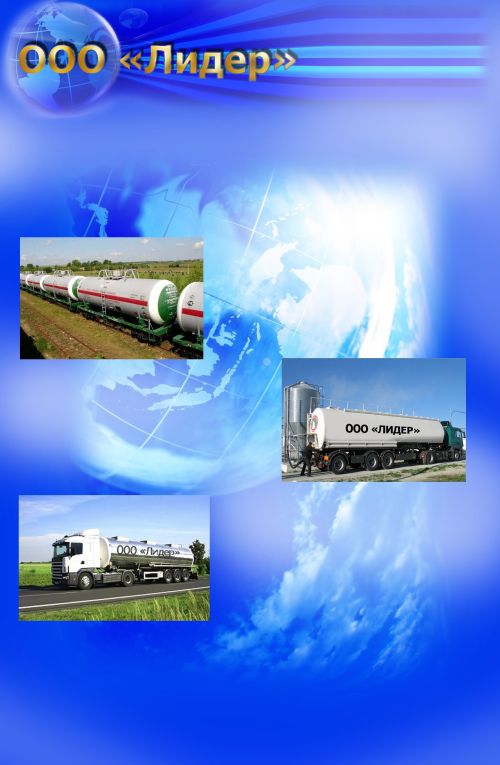 Уважаемые Главы Крестьянских Фермерских хозяйств!!!Согласно Федерального закона «О карантине растений» на территории Ростовской области установлены карантинные фитосанитарные зоны и введены карантинные фитосанитарные режимы по следующим карантинным объектам:Прошу обратить особое внимание на выявление и уничтожение вышеуказанных карантинных сорняков. Непроведение мер по борьбе с карантинными растениями может повлечь за собой расширение карантинных зон на большой территории Ростовской области, а также введение ограничений на использование выращенного урожая. При наличии в урожае сельскохозяйственных культур жизнеспособных семян карантинных сорняков, такое зерно не допускается не только к товарной реализации, но и к использованию на корм животным и птицам.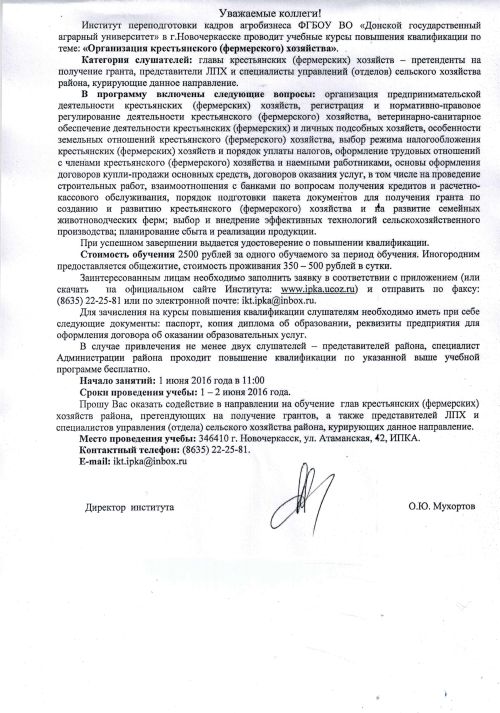 Союз виноградарей и виноделов Дона проводит работу по популяризации и продвижению уникального донского виноградарства и виноделия. В рамках данных мероприятий 21.05.2016 на территории этнографического комплекса «Станица Цимлянская», расположенного в п. Саркел Цимлянского района, запланировано проведение праздника «Цимлянская лоза» и ярмарки фермерского вина и продуктов. Начало мероприятия в 12-00.В программе мероприятия: ярмарка фермерских продуктов и вин Ростовской области, Волгоградской области, Краснодарского и Ставропольского краев с дегустацией, конкурс вин, награждение победителей, мастер-класс по донским винам, ярмарка народных ремесел и т.д.Проект постановления - Об утверждении Административного регламента предоставления государственной услуги «Предоставление субсидий сельскохозяйственным товаропроизводителям (кроме граждан, ведущих личное подсобное хозяйство) на возмещение части затрат на 1 килограмм реализованного и (или) отгруженного на собственную переработку молока»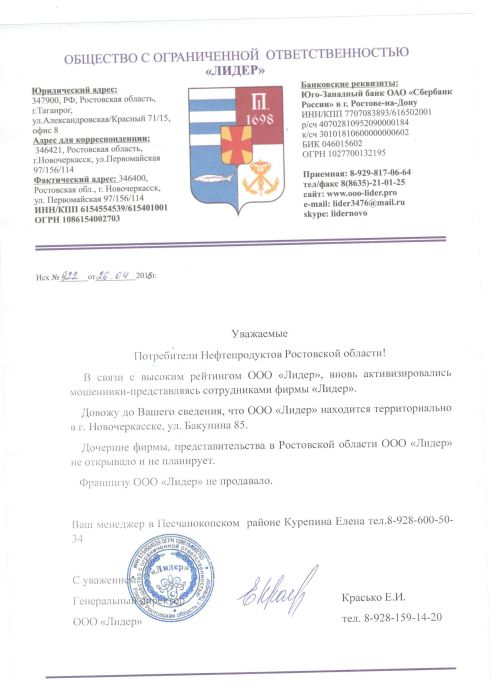 Постановление Правительства Ростовской области О порядке предоставления субсидий сельскохозяйственным товаропроизводителям (кроме граждан, 
ведущих личное подсобное хозяйство) на поддержку производства и реализации тонкорунной и полутонкорунной шерстиВ настоящее время в Ростовской области более 270 различных комплексов и ферм по разведению КРС, свиней и птицы предлагающих мясо и молоко своих животных. Поэтому, добиться существенного роста прибыли в условиях такой конкуренции очень тяжело, но можно несколькими способами:
за счёт более быстрого привеса;
за счёт уменьшения расходов на рационе кормления.
При этом важно, чтобы животные питались биологически чистыми кормами без каких-либо химических добавок и обработок.
При взаимовыгодном сотрудничестве с нами Вы:
добьётесь увеличения доходов на 15-20% и в то же время снизите затраты за счёт того, что в рационе кормления нашего корма необходимо до 30% меньше, чем при традиционном методе кормления;
получите дополнительную прибыль от реализации молока (высокие надои – до 15% при той же массе потребляемого корма);
повысите среднесуточные привесы свиней - до 1,5-2 кг., КРС - до 2,5 кг. (сокращается время содержания животных на откорме до товарного веса); 
получите дополнительную прибыль от увеличения яйценоскости на 20-25% при той же массе потребляемого корма;
при кормлении сможете нейтрализовать различные кишечные инфекции и раздражения (отличные абсорбирующие свойства). Стерильность корма – это особенно ценно при откорме на ранних стадиях развития, что позволяет снизить смертность молодняка в 1,5-2 раза;
получаете максимально выгодные ценовые условия, т.к. мы являемся производителями;
увеличите срок хранения кормов до 6 месяцев без изменения свойств и вкусовых качеств;
получите сертифицированную продукцию, не содержащую химических добавок и обработок;
сможете приобрести корм под Ваш индивидуальный рацион кормления.
 Постановление Правительства Ростовской области № 273 от 14.04.2016 г. - О внесении изменений в постановление Правительства Ростовской области от 01.06.2012 г. № 480Уважаемые ГлавыКрестьянских Фермерских хозяйств!!!Отдел сельского хозяйства и охраны окружающей среды информирует, что в соответствии с приказом министерства сельского хозяйства и продовольствия Ростовской области от 18.12.2015 № 231-к «Об организации профессиональной переподготовки и повышения квалификации руководителей и специалистов предприятий и организаций АПК области в 2016 году» институт переподготовки кадров агробизнеса, г. Новочеркасск, ул. Атаманская, 42, (8635) 2-25-81 проводит:Повышение квалификации по теме:  «Организация крестьянского (фермерского) хозяйства».Категория слушателей: Главы и представители крестьянских (фермерских) хозяйств - претенденты на получение грантов.Вопросы занятия: регистрация и нормативно-правовое регулирование деятельности крестьянского (фермерского) хозяйства, организация предпринимательской деятельности крестьянских (фермерских) хозяйств, ветеринарно-санитарное обеспечение деятельности крестьянских (фермерских) и личных подсобных хозяйств, особенности земельных отношений крестьянского (фермерского) хозяйства, выбор режима налогообложения крестьянских (фермерских) хозяйств и порядок уплаты налогов, оформление трудовых отношений с членами крестьянского (фермерского) хозяйства и наемными работниками, основы оформления договоров купли-продажи основных средств, договоров оказания услуг, в том числе на проведение строительных работ, взаимоотношения с банками по вопросам получения кредитов и расчетно-кассового обслуживания, порядок подготовки пакета документов для получения гранта по созданию и развитию крестьянского (фермерского) хозяйства и на развитие семейных животноводческих ферм, выбор и внедрение эффективных технологий сельскохозяйственного производства, планирование сбыта и реализации продукции.Занятия проводятся: 10-12 мая 2016 года.Начало занятий: 10 мая 2016 года в 11:00.Стоимость обучения: 2500 руб.Стоимость проживания в общежитии: 500 руб. в сутки.ОАО «Региональная корпорация развития», как управляющая организация кластера «Донские молочные продукции», в соответствии с Перечнем поручений Губернатора РО по итогам совещания в Целинском районе по вопросу «Перспективы развития молочного животноводства в Ростовской области» от 25 марта 2016 года (пункт 5) предлагает в рамках взаимовыгодного сотрудничества оказывать содействие в подготовке и реализации проектов по развитию молочного животноводства в Вашем районе.Специалисты «Региональной корпорации развития» готовы организовывать проектные команды, обеспечивать сопровождение документов от подготовки бизнес-планов до создания предприятия. Будем использовать возможности по привлечению банковских кредитов и все формы государственной поддержки. При необходимости, готовы входить на условиях долевого участия в проекты по созданию мегаферм, семейных ферм, реконструкции действующих ферм.Кроме того, в настоящее время ОАО «Региональная корпорация развития» учредило непубличное АО «Донское молоко» для реализации инвестиционного проекта по строительству и эксплуатации инновационной учебной научно-производственной молочной фермы на 450 голов дойного стада. Реализация данного проекта позволит осуществлять подготовку высококвалифицированной команды специалистов для работы на современных молочных фермах и комплексах. На базе нашей модельной фермы возможно дальнейшее тиражирование подобных проектов с использованием элементов импортозамещения в соответствии с областной программой «Развитие молочного скотоводства в Ростовской области»Приглашаем к сотрудничеству!Схема мойки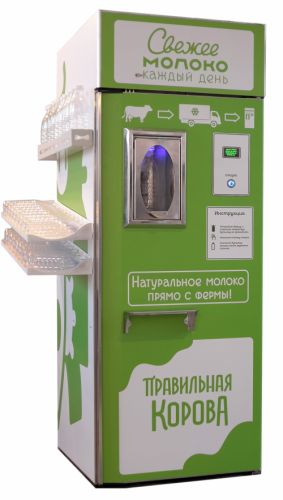 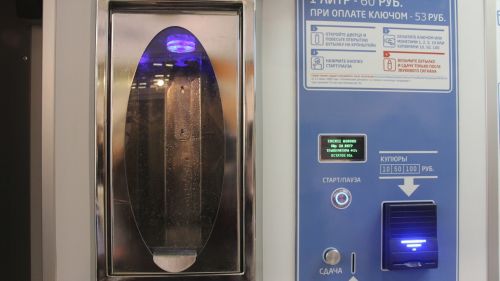 Постановление Правительства Ростовской области № 194 от 24.03.2016 г. - О внесении изменения в постановление Правительства Ростовской области от 20.01.2012 № 62Уважаемые ГлавыКрестьянских Фермерских хозяйств!!!Отдел сельского хозяйства и охраны окружающей среды Администрации Песчанокопского района информирует, что Министерством сельского хозяйства и продовольствия в период с 28.03.2016 по 08.04.2016 в установленном порядке будет проведен прием заявок на участие в конкурсном отборе крестьянских (фермерских) хозяйств на получение в 2016 году грантов на создание и развитие крестьянского (фермерского) хозяйства и единовременной помощи на их бытовое обустройство (информация размещена 04.03.2016 на официальном сайте минсельхозпрода области http://www.don-agro.ru/index.php?id=1826).Вам необходимо активизировать работу по оказанию содействия в подготовке документов претендентам на получение грантов и представить в минсельхозпрод области заявки в установленные сроки, принимая во внимание следующее:приоритетные направления грантовых программ – развитие молочного животноводства и поддержка многодетных семей;необходимость соблюдения требований земельного законодательства (соответствие земельных участков, планируемых к использованию, их разрешенному виду использования и целевому назначению с учетом зонирования территории муниципального образования);необходимость соответствия производственных объектов санитарным, ветеринарным, градостроительным нормам и правилам;обеспечение создаваемых производственных объектов необходимой инженерной и транспортной инфраструктурой;соблюдение установленных правил предоставления грантов и требований к претендентам на их получение.Администрация Песчанокопского сельского поселения1.Проект постановления Правительства Ростовской области «О внесении изменений в постановление Правительства Ростовской области от 30.05.2012 № 454»Проект постановления Правительства Ростовской области «О внесении изменений в постановление Правительства Ростовской области от 01.06.2012 № 480»2.Перечень вопросов для участников публичных обсужденийНаименование сельхозтоваропроизводителяПлощадь застрахованныхозимых культур, гаПланируется застраховать озимых культур, гаУдельный вес застрахованных площадей (фактических и планируемых) в общей посевной площади, в %1234ХВсего по районуНазвание карантинного сорнякаПлощадь, гаамброзия многолетняя10,0амброзия полыннолистная1 147 727,5горчак ползучий32 736,8паслен колючий108,0повилики12 680,1